講演会のご案内 （2022年度-中部地区）本講演会は、技術士の研鑽のため開催している講座です。一般の方にも公開しています。今回は、「小学生向けプログラミング教育の現状について」をテーマに講演いただきます。2020年度から小学生向け、2021年度から中学生向けのプログラミング教育が必須化され、今後の人々にとってプログラミングの知識は必要不可欠なものとなっていきます。そこで、実際にプログラミング教室を経営されている講師からその現状や課題を教えていただきます。ご多忙のこととは思いますが、お誘い合わせのうえ多数のご参加・ご聴講をお願いいたします。なお、日本技術士会以外の方にもＣＰＤ受講票を発行いたします。　　 CPD時間：1.5時間（会員） 日　時　　2023年3月25（土）　　14時30分より受付開始会　場　　静岡労政会館参加費　　会員 1,０0０円　（一般・非会員　１,5００円）プログラム連 絡　静岡県支部 幹事あいさつ、事務局連絡		 　　　　　15：00～15：10講演　「小中学生向けプログラミング教育について」　　　　　　　　　　　　　　 １5：1０～１6：4０講 師：　iway.jp(アイウェイドットジェイピー) 代表　井村 博 氏お申し込み　以下の方法で、3月17日（金）までに申し込みをお願いします● 講演会 申し込み先会員、一般・非会員：　以下の内容をご記入の上申し込みをお願いします宛先アドレス　　ipej-shizu@ipej-shizu.sakura.ne.jpメールの件名　「中部地区例会出席　〇〇」　(○○には、お名前を記載して下さい)」　　協賛会員、一般の方は、件名に団体名（会社名）を（ ）書きで追記願います。メールの内容1. お名前：2. 会員／非会員の区別：　部門　・　賛助会員（団体名) ・　非会員（会社名）3. 例会：参加しますご不明な点は下記メールアドレスへお問い合わせ下さいipej-shizu@ipej-shizu.sakura.ne.jp主催：　公益社団法人 日本技術士会 中部本部 静岡県支部ホームページ　http://ipej-shizu.sakura.ne.jp/index.html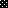 